The High School Utah Entrepreneur Challenge (HS UEC) is designed to encourage high school students to explore innovation and entrepreneurship and offers over $30,000 in cash and scholarship prizes. All high school students throughout Utah who are 14-18 years old (not fully enrolled in college) are encouraged to submit a simple business plan. You can find more details at http://lassonde.utah.edu/hsuec/.  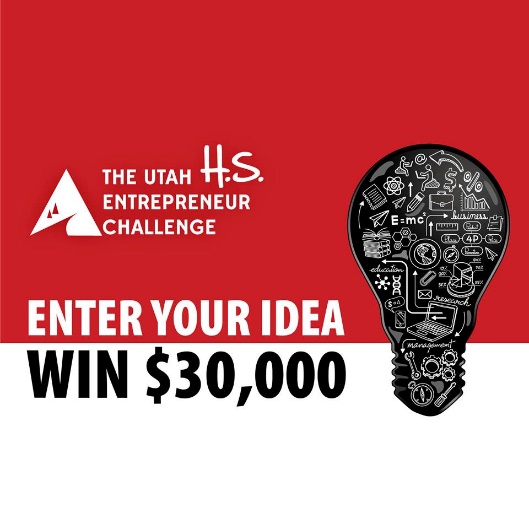 The deadline is approaching quickly, there is only 1 month left! All applications are due March 1, 2017 by 11:59pm.